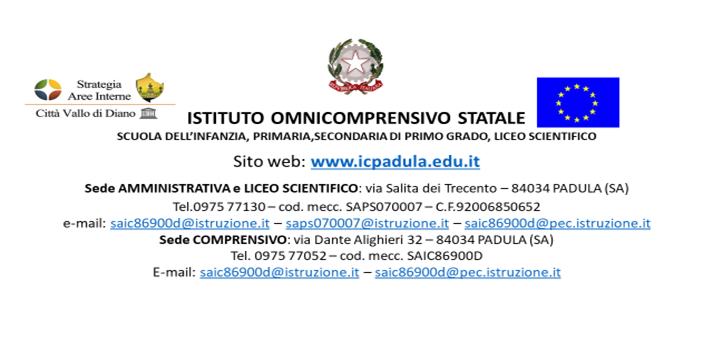 Anno scolastico ………….SCHEDA DI RILEVAZIONE DEI BISOGNI EDUCATIVI SPECIALI (BES)Scuola dell'InfanziaScuola Primaria Scuola Secondaria di primo grado Plesso ……………………………………………..........     Classe/sez. ……. 	 Sezione …… Alunno/a ………………………………………………………………………………...Docenti di classe/sez.: …............................................................................................. ………………………………………………………………………………………………………...……….Data rilevazione: ………………………………………SCHEDA DI RILEVAZIONE DEI PUNTI DI FORZArelativamente all’alunno, al gruppo classe e agli insegnanti del team educativo. (Rilevanti ai fini dell’individuazione delle risorse e della progettazione di interventi di supporto e facilitazione)I Docenti	………………………………….     ……………………………………...   .…………………………………………………………………….     …......................................   …..................................….................................  ......................................... …..................................Data: …...................................................Segnare con una o più crocetteTipologia BESSvantaggio socio-economicoDifficoltà linguistiche e/o culturaliDisagio comportamentale/relazionaleSospetto DSASospetto ADHDSospetto borderline cognitivo (ritardo mentale lieve)Altro (specificare/descrivere)ASPETTI DESCRITTIVI(Segnare con crocette le aree deficitarie. Ove necessario specificare.)ASPETTI DESCRITTIVI(Segnare con crocette le aree deficitarie. Ove necessario specificare.)ASPETTI DESCRITTIVI(Segnare con crocette le aree deficitarie. Ove necessario specificare.)Area Funzionaledeficit motorio-prassici	deambulazione	motricità globale	motricità fine	coordinazione motoria	movimenti finalizzati	orientamentodeficit motorio-prassici	deambulazione	motricità globale	motricità fine	coordinazione motoria	movimenti finalizzati	orientamentoArea Funzionaledeficit neuropsicologici:	organizzazione spaziale		temporale	attenzione	concentrazione	memoria	altro:deficit neuropsicologici:	organizzazione spaziale		temporale	attenzione	concentrazione	memoria	altro:Area Funzionaledeficit sensoriali:	vista		udito	altrodeficit sensoriali:	vista		udito	altroArea dell'Autonomiadeficit nell'autonomia personale:	cura di sé		uso e organizzazione di oggetti e materiali propri e comuni	orientamento nello spazio e nel tempodeficit nell'autonomia personale:	cura di sé		uso e organizzazione di oggetti e materiali propri e comuni	orientamento nello spazio e nel tempoArea dell'Autonomiadeficit nell'autonomia sociale:	comportamenti nel gruppo		comportamenti inadeguati alle situazioni e ai contesti	altro:deficit nell'autonomia sociale:	comportamenti nel gruppo		comportamenti inadeguati alle situazioni e ai contesti	altro:Corporeacondizioni fisiche difficili:	ospedalizzazioni		malattie acute o croniche	lesioni	fragilità	anomalie cromosomiche	anomalie nella struttura del corpo	altro:condizioni fisiche difficili:	ospedalizzazioni		malattie acute o croniche	lesioni	fragilità	anomalie cromosomiche	anomalie nella struttura del corpo	altro:Cognitiva	deficit dell'apprendimento			del linguaggio	della letto-scrittura	delle abilità artimetiche	del ragionamento logico	della memoria	deficit dell'apprendimento			del linguaggio	della letto-scrittura	delle abilità artimetiche	del ragionamento logico	della memoriaArea degliapprendimentiDifficoltà in una o più specifiche aree disciplinari / competenze previste dai piani studi dei singoli ordini di scuola (specificare quali):Difficoltà in una o più specifiche aree disciplinari / competenze previste dai piani studi dei singoli ordini di scuola (specificare quali):Affettivo - relazionalearea del sé (vissuti, emozioni, identità, immagine di sé)	relazione con i pari e gli adulti			integrazione nel gruppo	motivazioni nei rapporti	motivazione rispetto all'apprendimento scolastico	motivazione rispetto alla frequenza alle lezioniarea del sé (vissuti, emozioni, identità, immagine di sé)	relazione con i pari e gli adulti			integrazione nel gruppo	motivazioni nei rapporti	motivazione rispetto all'apprendimento scolastico	motivazione rispetto alla frequenza alle lezioniGRIGLIA DI RILEVAZIONEDEL DISAGIO SEGNALATOGRIGLIA DI RILEVAZIONEDEL DISAGIO SEGNALATOLEGENDA (segnare con una crocetta)0 L’elemento descritto dal criterio non mette in evidenza particolari problematicità1 L’elemento descritto mette in evidenza problematicità lievi e/ooccasionali2 L’elemento descritto mette in evidenza problematicità  non gravi ma reiterate3 L’elemento descritto mette in evidenza problematicità rilevanti e reiterate4 L’elemento descritto mette in evidenza problematicità molto rilevanti e osservabili continuativamente* in presenza di asterisco, ove necessario specificareLEGENDA (segnare con una crocetta)0 L’elemento descritto dal criterio non mette in evidenza particolari problematicità1 L’elemento descritto mette in evidenza problematicità lievi e/ooccasionali2 L’elemento descritto mette in evidenza problematicità  non gravi ma reiterate3 L’elemento descritto mette in evidenza problematicità rilevanti e reiterate4 L’elemento descritto mette in evidenza problematicità molto rilevanti e osservabili continuativamente* in presenza di asterisco, ove necessario specificaremancanza di autonomia nel movimento e nell’uso del proprio corpo0  1  2  3  4  difficoltà nell’uso di oggetti personali e di materiali scolastici0  1  2  3  4mancanza di autonomia negli spazi scolastici0  1  2  3  4mancanza di autonomia negli spazi esterni alla scuola0  1  2  3  4difficoltà di gestione del tempo0  1  2  3  4necessità di tempi lunghi0  1  2  3  4difficoltà nella pianificazione delle azioni0  1  2  3  4difficoltà di attenzione0  1  2  3  4difficoltà di concentrazione0  1  2  3  4 difficoltà di memorizzazione0  1  2  3  4difficoltà di ricezione - decifrazione di informazioni verbali0  1  2  3  4difficoltà di ricezione - decifrazione di informazioni scritte0  1  2  3  4difficoltà di espressione - restituzione di informazioni verbali0  1  2  3  4difficoltà di espressione – restituzione di informazioni scritte0  1  2  3  4difficoltà nell’applicare conoscenze0  1  2  3  4difficoltà di lettura/scrittura0  1  2  3  4difficoltà logico/matematiche0  1  2  3  4 Difficoltà in altre discipline*0  1  2  3  4difficoltà nel rispetto delle regole0  1  2  3  4svolgimento irregolare dei compiti a casa0  1  2  3  4mancata esecuzione delle attività in classe0  1  2  3  4domande e interventi non pertinenti0  1  2  3  4disturbo delle lezioni(distrae i compagni, ecc.)0  1  2  3  4facile distraibilità0  1  2  3  4difficoltà nello stare fermo al proprio posto0  1  2  3  4mancanza dei materiali necessari alle attività scolastiche0  1  2  3  4scarsa cura dei materiali0  1  2  3  4difficoltà di autoregolazione, autocontrollo 0  1  2  3  4problemi comportamentali*0  1  2  3  4problemi emozionali(aggressività, timidezza, ansia, ostilità, tristezza, ritiro)*0  1  2  3  4scarsa autostima/fiducia nelle proprie capacità0  1  2  3  4scarsa motivazione0  1  2  3  4scarsa curiosità0  1  2  3  4difficoltà nella relazione con i compagni0  1  2  3  4difficoltà nella relazione con gli insegnanti0  1  2  3  4difficoltà nella relazione con gli adulti 0  1  2  3  4atteggiamenti oppositivi0  1  2  3  4ignoramento dei rimproveri0  1  2  3  4carenza/eccesso nel senso del pericolo0  1  2  3  4instabilità psico-motoria (eccesso nel movimento/iperattività)0  1  2  3  4Altro*0  1  2  3  4Fattori del contesto familiare scolastico ed extrascolasticofamiglia problematica0  1  2  3  4Fattori del contesto familiare scolastico ed extrascolasticopregiudizi ed ostilità culturali0  1  2  3  4Fattori del contesto familiare scolastico ed extrascolasticodifficoltà socioeconomiche0  1  2  3  4Fattori del contesto familiare scolastico ed extrascolasticoambienti deprivati/devianti0  1  2  3  4Fattori del contesto familiare scolastico ed extrascolasticomancanza di mezzi o risorse nella scuola*:mancanza di mezzi o risorse nella scuola*:Fattori del contesto familiare scolastico ed extrascolasticodifficoltà di comunicazione e o collaborazione tra le agenzie (scuola, servizi,  enti, operatori….) che intervengono nell’educazione e nella formazione*:difficoltà di comunicazione e o collaborazione tra le agenzie (scuola, servizi,  enti, operatori….) che intervengono nell’educazione e nella formazione*:Fattori del contesto familiare scolastico ed extrascolasticoBisogni espressi dal team degli insegnanti relativamente alle  problematiche evidenziate (strumenti, informazioni, sussidi ….) *Bisogni espressi dal team degli insegnanti relativamente alle  problematiche evidenziate (strumenti, informazioni, sussidi ….) *Punti di forza dell’alunnodiscipline preferite:discipline preferite:Punti di forza dell’alunnodiscipline in cui riesce:discipline in cui riesce:Punti di forza dell’alunnoattività preferite:attività preferite:Punti di forza dell’alunnoattività in cui riesce:attività in cui riesce:Punti di forza dell’alunnodesideri e/o bisogni espressi:desideri e/o bisogni espressi:Punti di forza dell’alunnoAltro:Altro:Punti di forza del gruppo classepresenza di un compagno o un gruppo di compagni di riferimento per le attività disciplinari:per il gioco:per attività extrascolastiche:Punti di forza del gruppo classeAltro